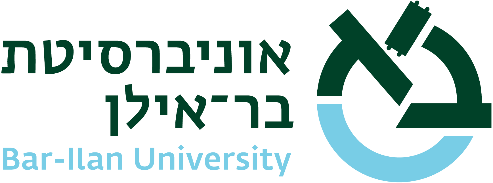 רק- 2020-3075תאריך_______________לכבודאוניברסיטת בר אילן ע"רתצהיר חבר/ת סגל היוצא/ת לכנס / לשבתון בחו"לאני הח"מ.........................................................   נושא ת.ז..............................................חבר/ת סגל אקדמי בכיר בפקולטה ..................................................במחלקה ...........................מאשר/ת ומצהיר/ה בזאת כלהלן: מטרת הנסיעה ..................................; מיקום הנסיעה................................................ (להלן: "מדינת היעד") ; תאריכי הנסיעה............................אני ער/ה לעובדה כי לאור משבר הקורנה הוראות משרד הבריאות בכל הנוגע לנסיעה לחו"ל עלולות להשתנות מעת לעת ומתחייב/ת כי אפעל בהתאם להוראות הקיימות בזמן נסיעתי.אני מצהיר/ה כי באחריותי לבדוק את כל ההנחיות משרד הבריאות לגבי נסיעות לחו"ל ולמדינת היעד בפרט, וכן את הנחיות מדינת היעד, לגבי מטרת הביקור, לרבות הנחיות לגבי בידוד / התכנסויות וכיו"ב ולפעול לפיהן. אני מצהיר/ה כי לא אסע למדינה שסומנה על ידי משרד הבריאות/ המדינה כמדינה אדומה אליה אסור לטוס. ידוע לי כי הגדרת מדינה כמדינה אדומה יכולה להשתנות מעת לעת בהתאם להחלטות ממשלת ישראל/ משרד הבריאות. ידוע לי כי האוניברסיטה לא מאשרת נסיעות לחו"ל למי שנחשבים בקבוצת סיכון לפיתוח סיבוכי קורונה, ובחתימתי אני מאשר/ת כי איני נמנה/נמנית עם מי שנמצא באוכלוסיות שמוגדרות כקבוצת סיכון כאמור.אני פוטר/ת את האוניברסיטה, מנהליה ועובדיה, מכל אחריות למצבי הבריאותי ולמצבו הבריאותי של כל בן משפחה שמצטרף אלי, ולכל נזק אחר שייגרם לי ו/או למי מן הנלווים לי, בכל הקשור לנגיף קורונה ו/או כל מחלה הקשורה במישרין ו/או בעקיפין לנגיף הקורונה.אני מצהיר/ה כי ככל שאאלץ לבטל את הנסיעה לחו"ל מכל סיבה שהיא, לרבות הנחיות הדין במדינת ישראל שיחייבו את המוסדות להשכלה גבוהה או במדינת היעד – אחויב בעלויות הביטול ולא יינתנו לי החזרים על ידי האוניברסיטה. אני מתחייב/ת לדאוג לביטוחים מתאימים לביטול נסיעה, ולביטוחי בריאות. אני מצהיר/ה כי לא תהיה לי כל טענה ו/או דרישה ו/או תביעה מן האוניברסיטה בקשר למגפת הקורונה. ולראיה באתי על החתום:                  ............................